ЗаключениеКонтрольно-счётной палаты Дубровского районана отчет об исполнении бюджета Дубровского муниципального района Брянской областиза 1 полугодие 2021 годаДубровка 20211. Общие положения.Заключение Контрольно-счётной палаты Дубровского района на отчет об исполнении бюджета Дубровского муниципального района Брянской области  за 1 полугодие 2021 года, подготовлено в соответствии со статьей 264.2 Бюджетного кодекса Российской Федерации, Положением о Контрольно-счётной палате Дубровского района, Стандартом внешнего муниципального финансового контроля 102 «Проведение оперативного контроля за ходом исполнения  решений о бюджете муниципального образования «Дубровский район» на текущий финансовый год и плановый период», пунктом 1.7 Плана работ Контрольно-счётной палаты Дубровского района на 2021 год.Заключение Контрольно-счетной палаты оформлено по результатам оперативного анализа и контроля за организацией исполнения бюджета в 2021 году, отчетности об исполнении бюджета за 1 квартал 2021 года.Показатели бюджета на 2021 год утверждены решением Дубровского районного Совета народных депутатов от 15.12.2020 года №119-7 «О бюджете  Дубровского муниципального района Брянской области на 2021 год и плановый период 2022 и 2023 годы»,  по доходам в объеме 325354,6  тыс. рублей, в том числе собственные доходы 99825,0  тыс. рублей, по расходам в объеме 325354,6 тыс. рублей,  сбалансированным.В течение отчетного периода в решение 2 раза вносились изменения.С учетом изменений бюджет на 2021 год утвержден по доходам в объеме 361632,5 тыс. рублей, по расходам – 362808,5 тыс. рублей, дефицит бюджета утвержден в объеме 1176,0 тыс. рублей. Источником финансирования дефицита бюджета утверждены имеющиеся остатки средств на счете бюджета. По итогам 1 полугодия 2021 года бюджет исполнен по доходам в сумме 151116,3 тыс. рублей, или 41,8% к утвержденным назначениям, по расходам в сумме 152513,0 тыс.  рублей, или 42,0% к утвержденным расходам и к годовым назначениям сводной бюджетной росписи, с дефицитом в сумме 1396,7 тыс. рублей.2. Анализ исполнения доходов бюджета.Доходная часть бюджета за 1 полугодия 2021 года исполнена в сумме 151116,3 тыс. рублей, или на 41,8% к годовому прогнозу поступлений. По сравнению с соответствующим уровнем прошлого года доходы увеличились на 8892,8 тыс. рублей, или на 6,3 процента. В структуре доходов бюджета удельный вес налоговых и неналоговых доходов (далее – собственных доходов) составил 27,7%, что выше уровня соответствующего периода прошлого года на 0,7 процентного пункта. На долю безвозмездных поступлений приходится 72,3 процента.  Собственные доходы бюджета в сравнении с аналогичным отчетным периодом 2020 года увеличились на 9,1%, объем безвозмездных поступлений увеличился на 5,2 процента.Поступления налоговых и неналоговых доходов сложились в сумме 41856,3 тыс. рублей, или 41,9% к годовому прогнозу поступлений.Безвозмездные поступления составили 109260,0 тыс. рублей, или 41,7% к годовому прогнозу поступлений.	Налоговые доходы бюджетаЗа 1 полугодие 2021 года в структуре собственных доходов бюджета на долю налоговых доходов приходится 92,2 процента. В абсолютном выражении поступления в бюджет составили 38608,6 тыс. рублей, или 43,9% годовых плановых назначений.  К соответствующему периоду 2020 года рост поступлений составил 107,5 процента. Основным налогом, сформировавшим доходную часть бюджета за 1 полугодие 2021 года, как и в предыдущем отчетном периоде, являются налог на доходы физических лиц. На его долю приходится 82,8% поступивших налоговых доходов.Налог на доходы физических лиц (НДФЛ) поступил в бюджет в сумме 31950,3 тыс. рублей, годовые плановые назначения исполнены на 42,0 процента. Доля НДФЛ в налоговых доходах составила 82,8 процента. К соответствующему периоду 2020 года поступления увеличились на 1341,8 тыс. рублей, или на 4,4 процента.Акцизы по подакцизным товарам (на нефтепродукты) за 1 полугодие 2021 года исполнены на 47,0% годового плана, в структуре налоговых доходов их доля составляет 6,6 процента. В целом поступления акцизов составили 2555,6 тыс. рублей. По сравнению с уровнем аналогичного периода 2020 года поступления акцизных платежей увеличилось на 1,3%, или на 613,5 тыс. рублей.Налог на совокупный доход   поступил в сумме 3496,4 тыс. рублей, годовые плановые назначения исполнены на 75,3 процента, из них: единый налог на вмененный доход – 1172,4 тыс. рублей, единый сельскохозяйственный налог – 1105,0 тыс. рублей, налог взимаемый с применением патентной системы налогообложения – 1219,0 тыс. рублей. Удельный вес данной подгруппы доходов в структуре налоговых доходов составляет 9,1 процента.  Государственная пошлина за 1 полугодия 2021 года поступила в бюджет в сумме 606,3 тыс. рублей, или 34,4% утвержденного годового объема. По сравнению с соответствующим уровнем прошлого года поступления снизились на 7,1 процента в связи с уменьшением количества обращений физических и юридических лиц для совершения юридически значимых действий.Неналоговые доходы бюджетаНеналоговые доходы за 1 полугодие 2021 года исполнены в сумме 3247,6 тыс. рублей, что составляет 27,2% годовых плановых назначений.  По сравнению с соответствующим уровнем прошлого года поступления увеличились на 32,2 процента. Наибольший удельный вес в объеме неналоговых доходов занимают доходы от сдачи в арену земельных участков – 47,4 процента. Поступления составили 1539,1 тыс. рублей, или 42,5% годовых плановых назначений. К соответствующему уровню прошлого поступления увеличились в 2,0 раза.Годовые плановые назначения по доходам от сдачи в аренду имущества выполнены на 39,1%, поступления сложились в сумме 251,4 тыс. рублей.  К аналогичному периоду прошлого года поступления возросли на 6,7 процента.Поступления платы за негативное воздействие на окружающую среду составили 8,5 тыс. рублей, или 18,9% годового плана.  К уровню прошлого года поступления снизились на 64,3 процента.Доходы от оказания платных услуг поступили в бюджет в сумме 379,7 тыс. рублей. Годовой утвержденный план выполнен на 51,7 процента. Годовые плановые назначения по доходам от продажи материальных и нематериальных активов выполнены на 8,8%, поступления сложились в сумме 544,3 тыс. рублей, из них, от продажи земельных участков – 219,8 тыс. рублей, от продажи имущества – 324,5 тыс. рублей.  К аналогичному периоду прошлого года поступления снизились на 28,1 процента.Штрафы, санкции, возмещение ущерба поступили в 1 полугодии в сумме 529,1 тыс. рублей, или 70,1% утвержденных назначений.Невыясненные поступления, зачисляемые в бюджеты муниципальных районов возвращены в сумме 4,5 тыс. рублей.Безвозмездные поступленияЗа 1 полугодие 2021 года кассовое исполнение безвозмездных поступлений составило 109260,0 тыс. рублей, или 41,7% утвержденных годовых назначений. По сравнению с аналогичным периодом 2020 года общий объем   безвозмездных поступлений увеличился на 5,2%, или на 5413,0 тыс.  рублей. Наибольший объем в структуре безвозмездных поступлений – 69,6% занимают субвенции. Объем полученных субвенций за 1 полугодие 2021 года составляет 76088,2 тыс. рублей, или 50,7% плановых назначений и 101,5% к уровню аналогичного периода 2020 года.Дотации поступили в бюджет в сумме 20198,9 тыс. рублей, или 49,2% годового плана, что на 4,5%, или на 947,3 тыс. рублей меньше уровня прошлого года.Субсидии поступили в бюджет в сумме 4091,1 тыс. рублей, или 7,3% утвержденных назначений.Кассовое исполнение межбюджетных трансфертов сложилось в сумме 8997,3 тыс. рублей, что составляет 62,2% годовых плановых назначений.  К аналогичному периоду прошлого года поступления возросли в 2,4 раза.Возврат остатков субсидий, субвенций и иных межбюджетных трансфертов, имеющих целевое назначение, прошлых лет составляет 115,5 тыс. рублей, из них:- возврат остатков субсидий на организацию бесплатного горячего питания обучающихся, получающих начальное общее образование в государственных и муниципальных образовательных организациях, из бюджетов муниципальных районов – 35,3 тыс. рублей;- возврат прочих остатков субсидий, субвенций и иных межбюджетных трансфертов, имеющих целевое назначение, прошлых лет из бюджетов муниципальных районов – 80,2 тыс. рублей.Сведения о поступлении доходов за 1 полугодие 2021 года представлены в таблице.(тыс. рублей)3. Анализ исполнения расходов бюджета.Объем расходов бюджета на 2021 год, утвержденный Решением Дубровского районного Совета народных депутатов от 15.12.2020 № 119-7 «О бюджете Дубровского муниципального района Брянской области на 2021 год и на плановый период 2022 и 2023 годов» (в редакции от 30.06.2021 №158-7), составляет 362808,5 тыс. рублей. Объем расходов, утвержденный уточненной бюджетной росписью на 1 июля 2021 года – 362808,5 тыс. рублей, что составляет 100,0% утвержденных решением о бюджете. Исполнение расходов бюджета за 1 полугодие 2021 года составляет 152513,0 тыс. рублей, что соответствует 42,0% объемов уточненной бюджетной росписи. К уровню расходов аналогичного периода прошлого года отмечено увеличение на 6,9 процента.Информация об исполнении расходов бюджета представлена в таблице.Тыс. рублей                                                                                                                                                                 Исполнение расходов бюджета за 1 полугодие 2021 года осуществлялось по 10 разделам бюджетной классификации. Наибольший удельный вес в расходах бюджета занимают расходы по разделу 07 «Образование» – 71,8%, или 109497,9 тыс. рублей. Менее 50,0% утвержденных назначений составило исполнение по 7 разделам. Минимальный показатель исполнения расходов отмечен по разделу 05 «Жилищно-коммунальное хозяйство» – 8,1% (747,7 тыс. рублей), по разделу 11 «Физическая культура и спорт» - 8,2% (3355,9 тыс. рублей). Более 50,0% утвержденных назначений составило исполнение по 3 разделам. Максимальный показатель исполнения расходов отмечен по разделу 14 «Межбюджетные трансферты» – 73,7% (1423,0 тыс. рублей). По разделу 01 «Общегосударственные вопросы» за 1 полугодие 2021 года исполнение расходов составило 16690,7 тыс. рублей, или 44,0% утвержденных сводной бюджетной росписью расходов. Доля расходов по разделу в общей структуре расходов бюджета составила 10,9 процента. К соответствующему периоду 2020 года расходы увеличились на 15,0 процента.По разделу 02 «Национальная оборона» расходы бюджета за 1 полугодие 2021 года сложились в сумме 343,5 тыс. рублей, или 51,6% объема расходов, предусмотренных уточненной бюджетной росписью. К аналогичному периоду 2020 года расходы увеличились на 13,3 процента. Удельный вес расходов по разделу в общей структуре расходов бюджета составил 0,2 процента. Структура раздела представлена одним подразделом 02 03 «Мобилизационная и вневойсковая подготовка», средства направлены на осуществление полномочий сельскими поселениями по первичному воинскому учету на территориях, где отсутствуют военные комиссариаты.По разделу 03 «Национальная безопасность и правоохранительная деятельность» расходы бюджета за 1 полугодие 2021 года составили 1431,6 тыс. рублей, или 39,8% объема расходов, предусмотренных уточненной бюджетной росписью. К аналогичному периоду 2020 года расходы снизились на 0,5 процента. Удельный вес расходов по разделу в общей структуре расходов бюджета составил 0,9 процента.По разделу 04 «Национальная экономика» расходы исполнены в объеме 2924,6 тыс. рублей, или 36,5 процента. Доля расходов по разделу в общей структуре расходов бюджета составила 1,9 процента. Объем кассовых расходов к аналогичному периоду 2020 года увеличился в 2 раза. Структура раздела представлена подразделами:0401 «Общеэкономические вопросы» - 30,5 тыс. рублей;0405 Сельское хозяйство и рыболовство» - 113,6 тыс. рублей;0406 «Водное хозяйство» - 58,6 тыс. рублей; 0408 «Транспорт» - 724,6 тыс. рублей; 0409 «Дорожное хозяйство» - 1921,7 тыс. рублей; 0412 «Другие вопросы в области национальной экономики» - 75,6 тыс. рублей. По разделу 05 «Жилищно-коммунальное хозяйство» расходы бюджета за 1 полугодие 2021 года составили 747,7 тыс. рублей, или 8,1% объема расходов, предусмотренных уточненной бюджетной росписью на год. Темп роста к аналогичному периоду 2020 года увеличился в 8,6 раза. Доля расходов раздела в общей структуре расходов составила 0,5 процента.Структура представлена подразделом 05 01 «Жилищное хозяйство» - 70,0 тыс. рублей, подразделом 0502 «Коммунальное хозяйство» - 667,7 тыс. рублей.  По разделу 07 «Образование» расходы бюджета на 2021 год утверждены сводной бюджетной росписью в сумме 216806,6 тыс. рублей. Кассовое исполнение за 1 полугодие 2021 года составляет 109497,9 тыс. рублей, или 50,5% объема расходов, предусмотренных уточненной бюджетной росписью на год. Средства направлены на дошкольное образование детей – 24399,6 тыс. рублей, общее образование – 69122,1 тыс. рублей, дополнительное образование – 5161,7 тыс. рублей и другие вопросы в области образования. Доля расходов раздела в общей структуре расходов составила 71,8 процентаПо разделу 08 «Культура, кинематография» на 2021 год расходы бюджета утверждены уточненной бюджетной росписью в объеме 25280,0 тыс. рублей. Кассовое исполнение за 1 полугодие 2021 года составляет 11253,2 тыс. рублей, или 44,5% объема расходов, предусмотренных уточненной бюджетной росписью на год. Доля расходов раздела в общей структуре расходов составила 7,4 процентаПо разделу 10 «Социальная политика» на 2021 год расходы бюджета утверждены уточненной бюджетной росписью в объеме 18314,2 тыс. рублей. Кассовое исполнение за 1 полугодие 2021 года составляет 4844,9 тыс. рублей, или 76,5% объема расходов, предусмотренных уточненной бюджетной росписью на год.По разделу 11 «Физическая культура и спорт» на 2021 год расходы бюджета утверждены уточненной бюджетной росписью в объеме 40854,5 тыс. рублей. Кассовое исполнение за 1 полугодие 2021 года составляет 3355,9 тыс. рублей, или 8,2% объема расходов, предусмотренных уточненной бюджетной росписью на год. Доля расходов раздела в общей структуре расходов составила 2,2 процентаПо разделу 14 «Межбюджетные трансферты» на 2021 год расходы бюджета утверждены уточненной бюджетной росписью в объеме 1423,0 тыс. рублей. Кассовое исполнение за 1 полугодие 2021 года составляет 1423,0 тыс. рублей, или 73,7% объема расходов, предусмотренных уточненной бюджетной росписью на год.Исполнение в разрезе муниципальных программ и главных распорядителей средств бюджетаИсполнение бюджета осуществлялось в рамках 4 муниципальных программ.Муниципальная программа «Реализация отдельных полномочий Дубровского муниципального района Брянской области (2021 - 2023 годы)» утверждена постановлением администрации Дубровского района №733 от 16.12.2020;Муниципальная программа «Развитие образования Дубровского муниципального района Брянской области (2021-2023 годы)» утверждена постановлением администрации Дубровского района №759 от 21.12.2020;Муниципальная программа «Развитие культуры и сохранение культурного наследия Дубровского муниципального района Брянской области (2021-2023 годы)» утверждена постановлением администрации Дубровского района №734 от 16.12.2020;Муниципальная «Управление муниципальными финансами Дубровского муниципального района Брянской области                                           (2021-2023 годы)» утверждена постановлением администрации Дубровского района №766 от 22.12.2020;Информация об исполнении муниципальных программ представлена в таблице.тыс. рублейПо итогам 1 полугодия 2021 года кассовое исполнение расходов по муниципальным программам сложилось в сумме 151979,5 тысяч рублей, что составляет 42,0 процент бюджетных ассигнований, утвержденных решением о бюджете.Ниже среднего уровня сложилось исполнение по 2 программам от 26,5% до 44,5 процента:«Реализация отдельных полномочий Дубровского муниципального района Брянской области (2021 - 2023 годы)» - 26,5 процента."Развитие культуры и сохранение культурного наследия Дубровского муниципального района Брянской области (2021-2023 годы)" – 44,5 процента.Не программная часть бюджета исполнена в сумме 533,5 тысячи рублей. Расходы отнесены на обеспечение деятельности законодательного (представительного), контрольного органа муниципального образования и выплаты из резервного фонда местной администрацией на оказание финансовой помощи населению в связи с утратой ими имущества первой необходимости при пожарах.В отчетном периоде расходы бюджета осуществляли шесть главных распорядителей бюджетных средств.Анализ исполнения расходной части бюджета главными распорядителями приведен в таблице(тыс. рублей)По итогам за 1 полугодия 2021 года расходы бюджета исполнены в объеме 152513,0 тысячи рублей, что составляет 42,0 процента сводной бюджетной росписи. К уровню 2020 года расходы возросли на 6,9 процентаДефицит (профицит) бюджета и источники внутреннего финансирования дефицита бюджетаБюджет Дубровского муниципального района Брянской области на 2021 год и на плановый период 2022 и 2023 годов утвержден сбалансированным, по доходам и расходам в сумме 325 354,6 тысяч рублей, решением Дубровского районного Совета народных депутатов от 25.12.2020 года №119-7, С учетом изменений бюджет утвержден по доходам в сумме 361632,5 тыс. рублей, по расходам – 362808,5 тыс. рублей.         Решением Дубровского районного Совета народных депутатов от 23.04.2021 года № 142-7 «О внесении изменений в решение  «О бюджете Дубровского муниципального района Брянской области на 2021 год и на плановый период 2022 и 2023 годов» размер дефицита утвержден в сумме  995,0 тыс. рублей;  решением Дубровского районного Совета народных депутатов от 30.06.2021 года № 158-7 «О внесении изменений в решение  «О бюджете Дубровского муниципального района Брянской области на 2021 год и на плановый период 2022 и 2023 годов» размер дефицита утвержден в сумме  180,9 тыс. рублей. Источниками финансирования дефицита бюджета являются остатки средств на начало года в сумме 1 175,9 тыс. рублей.  В течение анализируемого периода в сводную бюджетную роспись по источникам финансирования дефицита бюджета 2 раза вносились изменения в плановые назначения на общую сумму 1 175,9 тыс. рублей.  Уточненной бюджетной росписью на 1 июля 2021 года источники внутреннего финансирования дефицита бюджета утверждены в сумме (-) 1 175,9 тыс. рублей в соответствии с фактическим исполнением за 2020 год.  Анализ исполнения резервного фонда 	Порядок использования бюджетных ассигнований резервного фонда администрации Дубровского района установлен постановлением администрации Дубровского района от 25.06.2019 года №476 (в ред. от 26.12.2019г. №994).	В соответствии с решением от 15.12.2020 года №119-7 «О бюджете Дубровского муниципального района Брянской области на 2021 год и на плановый период 2022 и 2023 годов» резервный фонд администрации утвержден в сумме 100,0 тыс. рублей.     В отчетном периоде изменения в объем резервного фонда администрации Дубровского района не вносились.Расходование средств резервного фонда отражено по разделу «Социальная политика», подраздел 10 06 «Другие вопросы в области социальной политики». В соответствии с распоряжением администрации Дубровского района от 26.01.2021 №20р, от 09.04.2021 №123-р, от 13.05.2021 №174-р, от 19.05.2021 №190-р на расходование средств резервного фонда за 1 полугодие 2021 года выделено 90,0 тысяч рублей.   Расходы направлены на оказание материальной помощи населению пострадавшим в результате пожара.ВыводыЗаключение Контрольно-счётной палаты Дубровского района на отчет об исполнении бюджета Дубровского муниципального района Брянской области  за 1 полугодие 2021 года, подготовлено в соответствии со статьей 264.2 Бюджетного кодекса Российской Федерации, Положением о Контрольно-счётной палате Дубровского района, Стандартом внешнего муниципального финансового контроля 102 «Проведение оперативного контроля за ходом исполнения  решений о бюджете муниципального образования «Дубровский район» на текущий финансовый год и плановый период», пунктом 1.7 Плана работ Контрольно-счётной палаты Дубровского района на 2021 год.Показатели бюджета на 2021 год утверждены решением Дубровского районного Совета народных депутатов от 15.12.2020 года №119-7 «О бюджете  Дубровского муниципального района Брянской области на 2021 год и плановый период 2022 и 2023 годы»,  по доходам в объеме 325354,6  тыс. рублей, в том числе собственные доходы 99825,0  тыс. рублей, по расходам в объеме 325354,6 тыс. рублей,  сбалансированным.В течение отчетного периода в решение 2 раза вносились изменения.С учетом изменений бюджет на 2021 год утвержден по доходам в объеме 361632,5 тыс. рублей, по расходам – 362808,5 тыс. рублей, дефицит бюджета утвержден в объеме 1176,0 тыс. рублей. Источником финансирования дефицита бюджета утверждены имеющиеся остатки средств на счете бюджета. По итогам 1 полугодия 2021 года бюджет исполнен по доходам в сумме 151116,3 тыс. рублей, или 41,8% к утвержденным назначениям, по расходам в сумме 152513,0 тыс.  рублей, или 42,0% к утвержденным расходам и к годовым назначениям сводной бюджетной росписи, с дефицитом в сумме 1396,7 тыс. рублей.ПредложенияНаправить заключение Контрольно-счетной палаты Дубровского района на отчет об исполнении бюджета Дубровского муниципального района Брянской области за 1 полугодие 2021 года председателю Дубровского районного Совета народных депутатов. Направить заключение Контрольно-счетной палаты Дубровского района на отчет об исполнении бюджета Дубровского муниципального района Брянской области за 1 полугодие 2021 года Главе администрации Дубровского района с предложениями:главным администраторам доходов бюджета проанализировать прогнозируемые годовые объемы администрируемых доходов бюджета в целях их корректировки при наличии объективных причин;главным распорядителям средств бюджета принять меры по своевременному исполнению мероприятий муниципальных программ в целях достижения запланированных результатов и показателей; обратить особое внимание на исполнение переданных полномочий по внутреннему муниципальному контролю, есть риски неэффективного использования бюджетных средств Пеклинским и Сещинским сельскими поселениями Дубровского района в общей сумме 10,0 тыс. рублей.И.о председателя 					Н.А. Дороденкова НаименованиеИсполнено1 полугодие2020Утверждено2021Уточнено2021Исполнено1 полугодие 2021Налоговые и неналоговые доходы, всего.38376,599825,099825,041856,3налоговые доходы:35919,687869,087869,038608,6- НДФЛ30608,576033,076033,031950,3- акцизы по подакцизным товарам1942,15432,05432,02555,6- единый налог на вмененный доход2167,91026,01026,01172,4- единый с/х налог487,01693,01693,01105,0- налог взимаемый в связи с применением патентной системы налогообложения61,61922,01922,01219,0- Государственная пошлина  652,51762,01762,0606,3- задолженность и перерасчеты по отмененным налогам и сборам0,01,01,00,0неналоговые доходы:2456,911956,011956,03247,6- Доходы от сдачи в аренду земельных участков766,43623,03623,01539,1- Доходы от сдачи в аренду имущества235,7643,0643,0251,4- Плата за негативное воздействие на окружающую среду23,845,045,08,5- Доходы от оказания платных услуг384,1735,0735,0379,7- Доходы от продажи материальных и нематериальных активов756,86160,06160,0544,3- штрафные санкции290,1750,0750,0529,1- прочие неналоговые поступления0,00,00,0-4,5Безвозмездные поступления:103847,0225529,6261807,5109260,0- дотации:21146,240397,841043,520198,9- субсидии 3961,320688,856320,84091,1- субвенции:74985,5149974,5149974,776088,2- иные межбюджетные трансферты3754,014468,514468,58997,3Возврат остатков субсидий, субвенций и иных межбюджетных трансфертов0,00,00,0-115,5ИтогоНаименованиеРазделИсполнено1 полугодие2020Утверждено Решением от 15.12.2020 №119-7Уточнено Решением от 30.06.2021 №158-7Исполнено1 полугодие 2021% исполненияОбщегосударственные вопросы0114515,438044,937954,916690,744,0Национальная оборона02303,3666,3666,3343,551,6Национальная безопасность и правоохранительная деятельность031438,23599,43599,41431,639,8Национальная экономика041469,07631,68014,62924,636,5Жилищно-коммунальное хозяйство0587,07739,99186,0747,78,1Охрана окружающей среды060,00,0200,00,00,0Образование07105186,5216072,7216806,6109497,950,5Культура, кинематография0810620,325115,325280,011253,244,5Социальная политика104897,218095,118314,24844,926,5Физическая культура и спорт113275,96457,440854,53355,98,2Межбюджетные трансферты14886,51932,01932,01423,073,7Итого142679,3325354,6362808,5152513,042,0Наименование программыУтвержденоИсполнено на 01.07.2021% исполненияРеализация отдельных полномочий Дубровского муниципального района Брянской области                                               (2021 - 2023 годы)"120555,831898,626,5"Развитие образования Дубровского муниципального района Брянской области                                                           (2021-2023 годы)"208257,5104797,650,3"Развитие культуры и сохранение культурного наследия Дубровского муниципального района Брянской области                                                                                     (2021-2023 годы)"25280,011253,244,5"Управление муниципальными финансами Дубровского муниципального района Брянской области                                                                       (2021-2023 годы)"7501,24030,153,7Итого по программам:361594,5151979,542,0Непрограммная деятельность1214,0533,544,0Всего362808,5152513,042,0НаименованиеИсполнено   на 01.07.2020 Сводная бюджетная роспись  2021 годИсполнено на 1.07.2021% исполнения12356Администрация Дубровского района  (900)44348,2158526,748983,630,9Дубровский районный Совет народных депутатов                                                     (901)189,7466,4202,543,4Финансовое управление администрации Дубровского района                                    (902)3403,97730,04120,153,3Контрольно-счетная палата Дубровского района                                                           (903)211,4518,8241,046,5Комитет правовых и имущественных отношений (904)574,81796,0670,437,3Отдел образования администрации Дубровского района (905)93951,3193770,698295,450,7ИТОГО:142679,3362808,5152513,042,0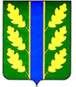 